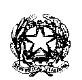 Ministero dell’Istruzione, dell’Università e della Ricerca Istituto Comprensivo Statale “G.Rodari”Via Aquileia, 1 –20021 Baranzate (Mi)Tel/fax 02-3561839Cod. Fiscale 80126410150 Cod. meccanografico MIIC8A900Ce-mail: miic8a900c@istruzione.it – pec: miic8a900c@pec.istruzione.it MODULO DI AUTORIZZAZIONE PARTECIPAZIONE VIDEOLEZIONIIl/La sottoscritto/a……………………………………………………………………………..………………..Genitore dell’alunno/a…………………………………..…………………………..………….………….Iscritto/a alla classe…………………….Sezione…………….…………Dell’Istituto Comprensivo Statale “G.Rodari”.Per l’anno scolastico 2020/2021                      ⃝  AUTORIZZA                      ⃝ NON AUTORIZZAIl/La proprio/a figlio/a…………………………..……………………..…………….……………………….…a partecipare alle videolezioni, utilizzando l’account e la mail istituzionale della scuola personale dell’alunno/a, così costituiti “xcognome@icrodaribaranzate.edu.it”, dove la “x“ indica le iniziali dell’alunno/a seguita dal cognome, per esempio se l’alunno si chiama “Marco Rossi” la sua mail sarà “mrossi@icrodaribaranzate.edu.it”.La password per l’accesso alla mail verrà fornita in busta chiusa ai genitori insieme alle credenziali di accesso al registro elettronico.    DATA                                                                                                                                    FIRMA